 Во исполнение муниципальной программы «Развитие физической культуры и спорта МО МР «Печора», утвержденной постановлением администрации МР «Печора» от 24.12.2013 года № 2517 и, в целях пропаганды здорового образа жизни и дальнейшего развития велосипедного спорта среди населения в МР «Печора»Провести 12 июня 2019 года на площади Победы спортивно-массовое мероприятие «Велоночь-2019», посвящённое Дню России (далее мероприятие). Утвердить программу мероприятия (приложение 1).Сектору по физкультуре и спорту (Дубинин А.В.) организовать подготовку и проведение мероприятия.Главному эксперту (пресс-секретарю) (Синцова Е.М.) обеспечить информационное сопровождение велопробега-2019.Бюджетно-финансовому отделу (Рочева А.А.) проверить и профинансировать смету расходов на организацию и проведение мероприятия (приложение 2).Сектору молодежной политики (Бобровицкий С.С.) оказать содействие в проведении мероприятия.Управлению культуры и туризма муниципального района «Печора» (Потапова К.К.) оказать содействие в проведении мероприятия (сценарий, ведущие, музыкальное оборудование, выступление творческих коллективов) 12 июня 2019 г. в 19.00 до 21.00 часов на площади Победы.Рекомендовать:8.1. ОМВД России по г. Печоре (Малафеев А.Ю.) оказать содействие в проведении мероприятия и обеспечении охраны общественного порядка во время его проведения (по согласованию).Глава муниципального района –руководитель администрации                                                                  Н.Н. ПаншинаПриложение 1к распоряжению администрации МР «Печора»от «   05   » июня 2019 г. № 978 - рПрограммапроведения спортивно-массового мероприятия «Велоночь-2019», посвящённого Дню России1. Цель - приобщение жителей МР «Печора» к регулярным занятиям спортом и физкультурой.2. Задачи- пропаганда здорового образа жизни;- организация досуга населения;- развитие велоспорта;
- пропаганда активного отдыха.
3. Время и место проведенияМероприятие состоится 12 июня 2019 года с 19:00 до 23:00 часов на площади Победы. 4. Программа мероприятия:19:00 до 21:00 - регистрация участников, конкурсы и развлекательная программа;21:00 – старт велопробега;21:00 до 22:00 - катания на велосипедах по маршруту.22:00 до 23:00 – катания на участке Печорский проспект: от ул. Ленинградской до ул. Свободы.Маршрут: Площадь Победы – Печорский пр. – ул. Булгаковой – по ул. Гагарина – ул. Ленинградская - Печорский пр. - площадь Победы. 4. Руководство проведениемОбщее руководство подготовкой и проведением Мероприятия осуществляет сектор по физкультуре и спорту администрации МР «Печора». 5. Участники и маршрутВ Мероприятии могут принять участие все желающие со своими исправными велосипедами любого типа, обладающие навыками езды на велосипеде по пересеченной местности, не имеющие медицинских противопоказаний для занятий велосипедным спортом. Участники должны быть не моложе 16 лет (участники возрастом до 16 лет в сопровождении взрослого и под его ответственность). Велосипеды должны отвечать техническим требованиям правил дорожного движения.Каждый участник обязуется знать и соблюдать ПДД на протяжении всего мероприятия и после схода с него.Участникам предлагается одеваться в одежду, соответствующую цветам государственного флага Российской Федерации (белый, синий, красный) показывать сигналы поворотов руками, быть внимательными на перекрёстках и уважать участников движения.5. ОтветственностьОрганизаторы не несут ответственности за жизнь и здоровье участников и не выплачивают никаких компенсаций в связи с возможным вредом для здоровья, который может быть причинён им во время мероприятия. Незнание участниками данного пункта положения не освобождает их от полной ответственности за своё здоровье и жизнь.Организаторы не несут ответственность за убытки и ущерб, причинённый участникам их велосипеду и имуществу.________________________________________Приложение 2к распоряжению администрации МР «Печора»от «   05   » июня 2019 г. № 978  - рСмета расходов на организацию спортивно-массового мероприятия «Велоночь-2019», посвящённого Дню РоссииЛист согласованияраспоряжения администрации мая 2019 года №                - р«О проведении спортивно-массового мероприятия «Велоночь-2018», посвящённого Дню России»Лист рассылки00АДМИНИСТРАЦИЯ МУНИЦИПАЛЬНОГО РАЙОНА «ПЕЧОРА»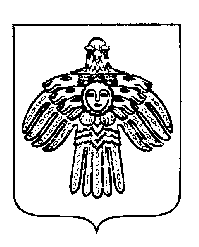 «ПЕЧОРА» МУНИЦИПАЛЬНÖЙ РАЙÖНСААДМИНИСТРАЦИЯ РАСПОРЯЖЕНИЕТШÖКТÖМРАСПОРЯЖЕНИЕТШÖКТÖМРАСПОРЯЖЕНИЕТШÖКТÖМ«  05    »  июня 2019 г.г. Печора,  Республика Коми№  978 - рО проведении спортивно-массового мероприятия «Велоночь-2019», посвящённого Дню России№НаименованиеРасчетСумма, рубстатья123451Сувенирная продукция12 шт. х 300 руб.3600349ИТОГО:ИТОГО:ИТОГО:3600№ п/пФ.И.О.ДолжностьДатаПодпись1Писарева Е.Ю.зам. руководителя администрации2Кузьмина Е.Г.зам. руководителя администрации3Инициатор проектаДубинин А.В., 7-44-44зав. сектором по физкультуре и спорту4Потапова К.К.нач. управления культуры и туризма5Умеренкова Л.Н.нач. отдела правовой работы6Рочева А.А.нач. бюджетно-финансового отдела1дело2отдел физкультуры и спорта3БФО4сектор молодежной политикикоп.5отдел ИАРиОСкоп.6ОМВДкоп.7Управление культуры и туризмакоп.